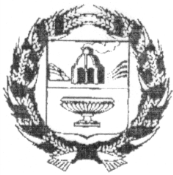 СОБРАНИЕ ДЕПУТАТОВ НОВОДРАЧЕНИНСКОГО СЕЛЬСОВЕТАЗАРИНСКОГО РАЙОНА АЛТАЙСКОГО КРАЯ 16.10.2023                                             с.Новодраченино                                                               № 45О назначении публичных слушанийпо проекту муниципального правового акта о внесении изменений в Устав муниципального образования Новодраченинский сельсовет
Заринского района Алтайского края  В соответствии со статьей 44 Федерального закона от 6 октября .  № 131-ФЗ «Об общих принципах организации местного самоуправления в Российской Федерации» и статьей 22 Устава муниципального образования Новодраченинский сельсовет Заринского района Алтайского края, Собрание депутатов Новодраченинского сельсовета РЕШИЛО:          1.Назначить публичные слушания по проекту муниципального правового акта о внесении изменений в Устав муниципального образования Новодраченинский сельсовет Заринского района Алтайского края на 24.11.2023 года в 16.30 часов.         2. Утвердить состав оргкомитета по подготовке и проведению публичных слушаний (приложение 1), который будет работать в Администрации Новодраченинского сельсовета по адресу: Алтайский край, Заринский район, с.Новодраченино, ул.Центральная 30.        3. Проинформировать население Администрации сельсовета о комиссии по подготовке проекта муниципального правового акта о внесении изменений в Устав муниципального образования Новодраченинский сельсовет Заринского района Алтайского края ее состав, нахождение, режим работы через стенд для информаций.        4. Проект  муниципального правового акта о внесении изменений в Устав муниципального образования Новодраченинский сельсовет Заринского района Алтайского края и настоящее решение разместить для обнародования на информационном стенде Администрации сельсовета.       5. Контроль за выполнением настоящего решения возложить на постоянную комиссию Собрания депутатов Новодраченинского сельсовета по социально-правовым вопросам. Глава сельсовета						                             	А.Е.ГавшинСостав оргкомитета по подготовке и проведению публичных слушаний по проекту Устава муниципального образования Новодраченинский сельсовет Заринского района Алтайского края:         1. Гоношилов Олег Петрович – глава Администрации Новодраченинского сельсовета Заринского района Алтайского края.         2. Кайгородова Жанна Алексеевна – секретарь Администрации Новодраченинского сельсовета Заринского района Алтайского края.        3.  Гавшин Алексей Ермолаевич – глава Новодраченинского сельсовета.        4. Евсеев Василий Николаевич – депутат Собрания депутатов Новодраченинского сельсовета Заринского района Алтайского края.        5. Медведева Светлана Васильевна – депутат Собрания депутатов Новодраченинского сельсовета Заринского района Алтайского края.           Р Е Ш Е Н И Е ПРИЛОЖЕНИЕ № 1к решению Собрания депутатов Новодраченинского сельсовета от 16.10.2023 № 45